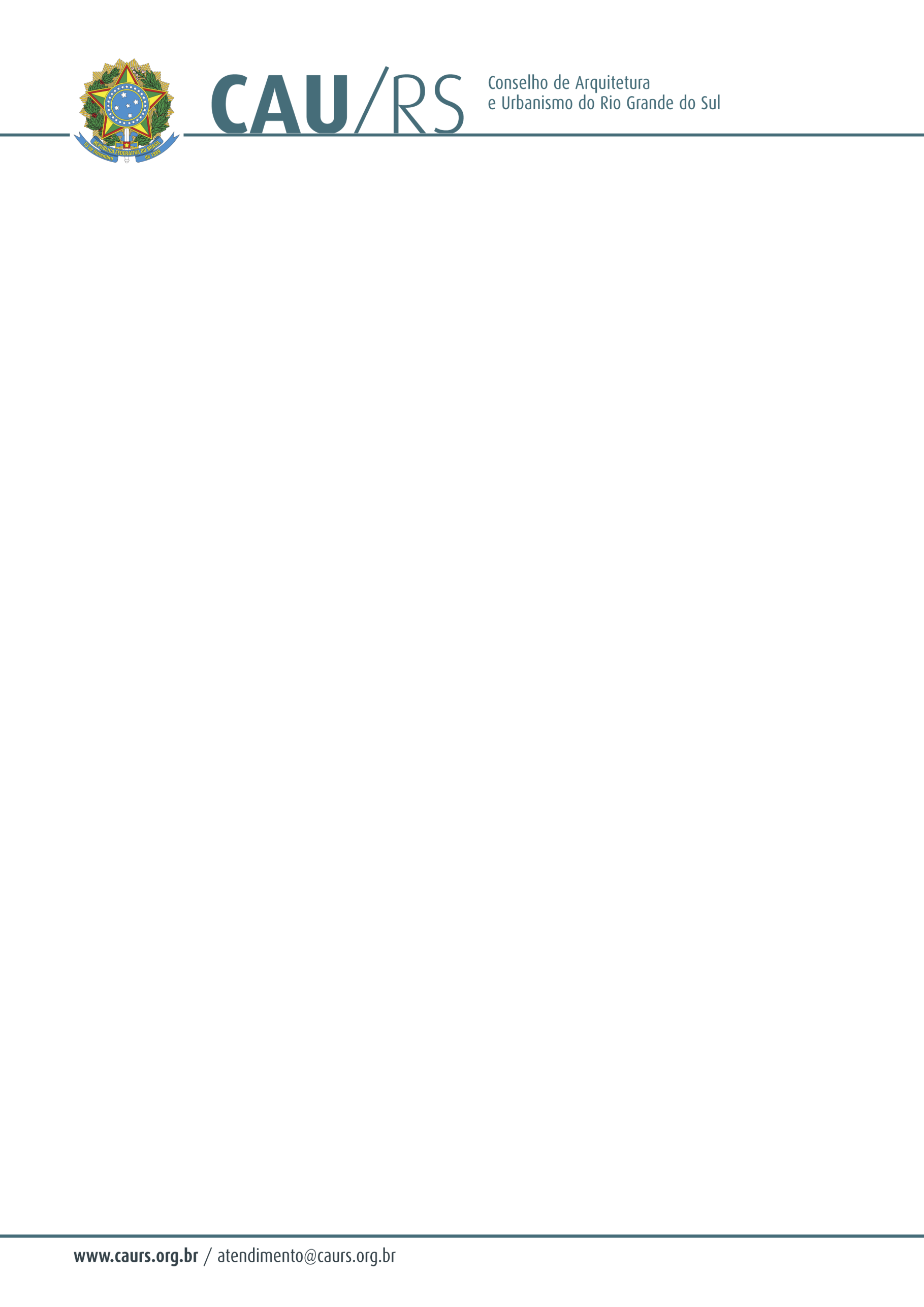 DELIBERAÇÃO DA COMISSÃO DE PLANEJAMENTO E FINANÇAS DO CAU/RS Nº 31/2013,DE 12 DE MARÇO DE 2013.Aprovou o contrato com a empresa Brasileira de Correios e Telégrafos para o Conselho de Arquitetura e Urbanismo do Rio Grande do Sul.A Comissão de Planejamento e Finanças do Conselho de Arquitetura e Urbanismo do Rio Grande do Sul, no uso das suas atribuições legais, reuniu-se no dia 12 de março de 2013, analisou e aprovou o processo administrativo nº 045/2013, que trata contrato com a empresa Brasileira de Correios e Telégrafos.Fausto Henrique SteffenCoordenador da Comissão de Planejamento e Finanças